PENGARUH BUDAYA ORGANISASI TERHADAP EFEKTIVITAS KERJA PEGAWAI KECAMATAN BANDUNG WETAN KOTA BANDUNGOleh :YUNIARNY DWI PRABOWO 132010030SKRIPSIDiajukan Untuk Memenuhi Syarat Dalam Menempuh Ujian Sidang Sarajana Program Strata Satu (S1)Pada Jurusan Ilmu Administrasi Negara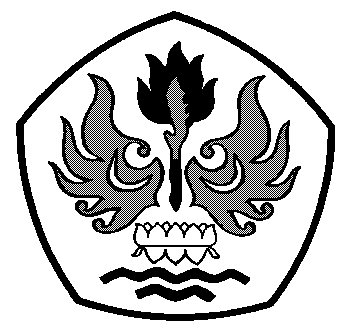 JURUSAN ILMU ADMINISTRASI NEGARAFAKULTAS ILMU SOSIAL DAN ILMU POLITIK
UNIVERSITAS PASUNDAN
BANDUNG 
2017